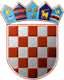 REPUBLIKA HRVATSKAREPUBLIKA HRVATSKAREPUBLIKA HRVATSKAREPUBLIKA HRVATSKAREPUBLIKA HRVATSKAREPUBLIKA HRVATSKAOPĆINA GRAČACOPĆINA GRAČACOPĆINA GRAČACOPĆINA GRAČACOPĆINA GRAČACOPĆINA GRAČACOPĆINSKO IZBORNO POVJERENSTVOOPĆINSKO IZBORNO POVJERENSTVOOPĆINSKO IZBORNO POVJERENSTVOOPĆINSKO IZBORNO POVJERENSTVOOPĆINSKO IZBORNO POVJERENSTVOOPĆINSKO IZBORNO POVJERENSTVOOPĆINE GRAČACOPĆINE GRAČACOPĆINE GRAČACOPĆINE GRAČACOPĆINE GRAČACOPĆINE GRAČACKLASA: KLASA: KLASA: KLASA: KLASA: KLASA: URBROJ: URBROJ: URBROJ: URBROJ: URBROJ: URBROJ: GRAČAC, 15.09.2021.GRAČAC, 15.09.2021.GRAČAC, 15.09.2021.GRAČAC, 15.09.2021.GRAČAC, 15.09.2021.GRAČAC, 15.09.2021.Na osnovi članka 109., u svezi članka 68. stavka 2. Zakona o lokalnim izborima ("Narodne novine", broj 144/12, 121/16, 98/19, 42/20, 144/20 i 37/21) Općinsko izborno povjerenstvo OPĆINE GRAČAC donijelo jeNa osnovi članka 109., u svezi članka 68. stavka 2. Zakona o lokalnim izborima ("Narodne novine", broj 144/12, 121/16, 98/19, 42/20, 144/20 i 37/21) Općinsko izborno povjerenstvo OPĆINE GRAČAC donijelo jeNa osnovi članka 109., u svezi članka 68. stavka 2. Zakona o lokalnim izborima ("Narodne novine", broj 144/12, 121/16, 98/19, 42/20, 144/20 i 37/21) Općinsko izborno povjerenstvo OPĆINE GRAČAC donijelo jeNa osnovi članka 109., u svezi članka 68. stavka 2. Zakona o lokalnim izborima ("Narodne novine", broj 144/12, 121/16, 98/19, 42/20, 144/20 i 37/21) Općinsko izborno povjerenstvo OPĆINE GRAČAC donijelo jeNa osnovi članka 109., u svezi članka 68. stavka 2. Zakona o lokalnim izborima ("Narodne novine", broj 144/12, 121/16, 98/19, 42/20, 144/20 i 37/21) Općinsko izborno povjerenstvo OPĆINE GRAČAC donijelo jeNa osnovi članka 109., u svezi članka 68. stavka 2. Zakona o lokalnim izborima ("Narodne novine", broj 144/12, 121/16, 98/19, 42/20, 144/20 i 37/21) Općinsko izborno povjerenstvo OPĆINE GRAČAC donijelo jeR J E Š E N J ER J E Š E N J ER J E Š E N J ER J E Š E N J ER J E Š E N J ER J E Š E N J EO ODREĐIVANJU BIRAČKIH MJESTAO ODREĐIVANJU BIRAČKIH MJESTAO ODREĐIVANJU BIRAČKIH MJESTAO ODREĐIVANJU BIRAČKIH MJESTAO ODREĐIVANJU BIRAČKIH MJESTAO ODREĐIVANJU BIRAČKIH MJESTANA PODRUČJU OPĆINE GRAČACNA PODRUČJU OPĆINE GRAČACNA PODRUČJU OPĆINE GRAČACNA PODRUČJU OPĆINE GRAČACNA PODRUČJU OPĆINE GRAČACNA PODRUČJU OPĆINE GRAČACZA PROVEDBU DOPUNSKIH IZBORAZA PROVEDBU DOPUNSKIH IZBORAZA PROVEDBU DOPUNSKIH IZBORAZA PROVEDBU DOPUNSKIH IZBORAZA PROVEDBU DOPUNSKIH IZBORAZA PROVEDBU DOPUNSKIH IZBORANa području OPĆINE GRAČAC određuju se biračka mjestaNa području OPĆINE GRAČAC određuju se biračka mjestaNa području OPĆINE GRAČAC određuju se biračka mjestaNa području OPĆINE GRAČAC određuju se biračka mjestaNa području OPĆINE GRAČAC određuju se biračka mjestaNa području OPĆINE GRAČAC određuju se biračka mjesta1. biračko mjesto broj1. biračko mjesto broj1.GRAČACGRAČACGRAČACGRAČACGRAČACOSNOVNA ŠKOLA "NIKOLE TESLE", ŠKOLSKA 12, GRAČACOSNOVNA ŠKOLA "NIKOLE TESLE", ŠKOLSKA 12, GRAČACOSNOVNA ŠKOLA "NIKOLE TESLE", ŠKOLSKA 12, GRAČACOSNOVNA ŠKOLA "NIKOLE TESLE", ŠKOLSKA 12, GRAČACOSNOVNA ŠKOLA "NIKOLE TESLE", ŠKOLSKA 12, GRAČACOSNOVNA ŠKOLA "NIKOLE TESLE", ŠKOLSKA 12, GRAČACna kojem će glasovati birači s prebivalištem u naseljima: BRUVNO, CEROVAC, DERINGAJ, DUBOKI DOL, GLOGOVO, GRAB, GRAČAC, GUBAVČEVO POLJE, KIJANI, KOM, MAZIN, NADVRELO, OMSICA, OTRIĆ, PALANKA, PRIBUDIĆ, PRLJEVO, RASTIČEVO, RUDOPOLJE BRUVANJSKO, TOMINGAJ, VELIKA POPINA, VUČIPOLJE, ZRMANJA, ZRMANJA VRELOna kojem će glasovati birači s prebivalištem u naseljima: BRUVNO, CEROVAC, DERINGAJ, DUBOKI DOL, GLOGOVO, GRAB, GRAČAC, GUBAVČEVO POLJE, KIJANI, KOM, MAZIN, NADVRELO, OMSICA, OTRIĆ, PALANKA, PRIBUDIĆ, PRLJEVO, RASTIČEVO, RUDOPOLJE BRUVANJSKO, TOMINGAJ, VELIKA POPINA, VUČIPOLJE, ZRMANJA, ZRMANJA VRELOna kojem će glasovati birači s prebivalištem u naseljima: BRUVNO, CEROVAC, DERINGAJ, DUBOKI DOL, GLOGOVO, GRAB, GRAČAC, GUBAVČEVO POLJE, KIJANI, KOM, MAZIN, NADVRELO, OMSICA, OTRIĆ, PALANKA, PRIBUDIĆ, PRLJEVO, RASTIČEVO, RUDOPOLJE BRUVANJSKO, TOMINGAJ, VELIKA POPINA, VUČIPOLJE, ZRMANJA, ZRMANJA VRELOna kojem će glasovati birači s prebivalištem u naseljima: BRUVNO, CEROVAC, DERINGAJ, DUBOKI DOL, GLOGOVO, GRAB, GRAČAC, GUBAVČEVO POLJE, KIJANI, KOM, MAZIN, NADVRELO, OMSICA, OTRIĆ, PALANKA, PRIBUDIĆ, PRLJEVO, RASTIČEVO, RUDOPOLJE BRUVANJSKO, TOMINGAJ, VELIKA POPINA, VUČIPOLJE, ZRMANJA, ZRMANJA VRELOna kojem će glasovati birači s prebivalištem u naseljima: BRUVNO, CEROVAC, DERINGAJ, DUBOKI DOL, GLOGOVO, GRAB, GRAČAC, GUBAVČEVO POLJE, KIJANI, KOM, MAZIN, NADVRELO, OMSICA, OTRIĆ, PALANKA, PRIBUDIĆ, PRLJEVO, RASTIČEVO, RUDOPOLJE BRUVANJSKO, TOMINGAJ, VELIKA POPINA, VUČIPOLJE, ZRMANJA, ZRMANJA VRELOna kojem će glasovati birači s prebivalištem u naseljima: BRUVNO, CEROVAC, DERINGAJ, DUBOKI DOL, GLOGOVO, GRAB, GRAČAC, GUBAVČEVO POLJE, KIJANI, KOM, MAZIN, NADVRELO, OMSICA, OTRIĆ, PALANKA, PRIBUDIĆ, PRLJEVO, RASTIČEVO, RUDOPOLJE BRUVANJSKO, TOMINGAJ, VELIKA POPINA, VUČIPOLJE, ZRMANJA, ZRMANJA VRELO1111112. biračko mjesto broj2. biračko mjesto broj2.SRBSRBSRBSRBSRBOSNOVNA ŠKOLA "NIKOLE TESLE ", ŠKOLSKA 6, SRBOSNOVNA ŠKOLA "NIKOLE TESLE ", ŠKOLSKA 6, SRBOSNOVNA ŠKOLA "NIKOLE TESLE ", ŠKOLSKA 6, SRBOSNOVNA ŠKOLA "NIKOLE TESLE ", ŠKOLSKA 6, SRBOSNOVNA ŠKOLA "NIKOLE TESLE ", ŠKOLSKA 6, SRBna kojem će glasovati birači s prebivalištem u naseljima: BEGLUCI, BROTNJA, DABAŠNICA, DONJA SUVAJA, DRENOVAC OSREDAČKI, DUGOPOLJE, GORNJA SUVAJA, KALDRMA, KUNOVAC KUPIROVAČKI, KUPIROVO, NETEKA, OSREDCI, SRB, TIŠKOVAC LIČKI, ZAKLOPACna kojem će glasovati birači s prebivalištem u naseljima: BEGLUCI, BROTNJA, DABAŠNICA, DONJA SUVAJA, DRENOVAC OSREDAČKI, DUGOPOLJE, GORNJA SUVAJA, KALDRMA, KUNOVAC KUPIROVAČKI, KUPIROVO, NETEKA, OSREDCI, SRB, TIŠKOVAC LIČKI, ZAKLOPACna kojem će glasovati birači s prebivalištem u naseljima: BEGLUCI, BROTNJA, DABAŠNICA, DONJA SUVAJA, DRENOVAC OSREDAČKI, DUGOPOLJE, GORNJA SUVAJA, KALDRMA, KUNOVAC KUPIROVAČKI, KUPIROVO, NETEKA, OSREDCI, SRB, TIŠKOVAC LIČKI, ZAKLOPACna kojem će glasovati birači s prebivalištem u naseljima: BEGLUCI, BROTNJA, DABAŠNICA, DONJA SUVAJA, DRENOVAC OSREDAČKI, DUGOPOLJE, GORNJA SUVAJA, KALDRMA, KUNOVAC KUPIROVAČKI, KUPIROVO, NETEKA, OSREDCI, SRB, TIŠKOVAC LIČKI, ZAKLOPACna kojem će glasovati birači s prebivalištem u naseljima: BEGLUCI, BROTNJA, DABAŠNICA, DONJA SUVAJA, DRENOVAC OSREDAČKI, DUGOPOLJE, GORNJA SUVAJA, KALDRMA, KUNOVAC KUPIROVAČKI, KUPIROVO, NETEKA, OSREDCI, SRB, TIŠKOVAC LIČKI, ZAKLOPAC PREDSJEDNICA PREDSJEDNICA PREDSJEDNICA  NEVENKA ŠIMUNOVIĆ    NEVENKA ŠIMUNOVIĆ    NEVENKA ŠIMUNOVIĆ  22222